ЗаявкаМБОУ «Карымкаская СОШ» (наименование общеобразовательной организации)на участие в муниципальном этапе всероссийской олимпиады школьников по предмету география в 2022-2023 учебном году Ф.И.О.  руководителя команды: Халиюлина Динара ШамильевнаМесто работы, должность: учитель биологии и химии МБОУ «Карымкаркая СОШ»Контактные телефоны: 89504863701Подпись директора МБОУ «Карымкаркая СОШ» (Хургунова Светлана Яковлевна)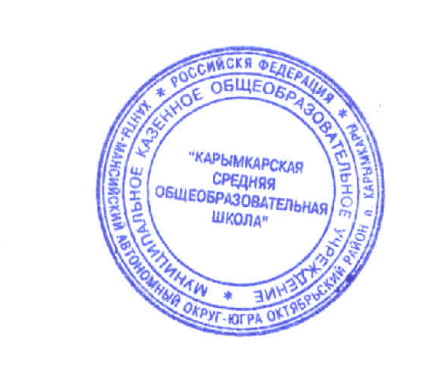 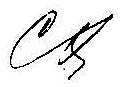 Дата: 	02.10.2022              МП№ п/пФ.И.О. участника (полностью)Дата рожденияПаспортные данные(серия, номер, кем и когда выдан) (с согласия родителей) Класс, в котором обучается участник олимпиадыПолное наименование образовательной организации(по Уставу)Кол-во набранных баллов на школьном этапе в 2022-2023 учебном годуСтатус участникаФ.И.О. наставника, подготовившего участника олимпиады, место работы, должность, ученая степеньУхова Варвара Михайловна12.02.10II – ПН № 815944Администрация сельского поселения Карымкары Октябрьского района ХМАО- Югры Тюменской области25.02.106Муниципальное бюджетное общеобразовательное учреждение «Карымкарская средняя общеобразовательная школа»58ПобедительМудрецова Нина Олеговна, учитель географии и обществознанияМБОУ «Карымкаская СОШ»Пономаренко Матвей Николаевич16.12.10II – ПН № 505934Администрация сельского поселения Карымкары Октябрьского района ХМАО- Югры Тюменской области23.12.106Муниципальное бюджетное общеобразовательное учреждение «Карымкарская средняя общеобразовательная школа»56ПризерМудрецова Нина Олеговна, учитель географии и обществознанияМБОУ «Карымкаская СОШ»Сыркова Варвара Андреевна17.02.10II – ПН № 815945Администрация сельского поселения Карымкары Октябрьского района ХМАО- Югры Тюменской области03.03.106Муниципальное бюджетное общеобразовательное учреждение «Карымкарская средняя общеобразовательная школа»53ПризерМудрецова Нина Олеговна, учитель географии и обществознанияМБОУ «Карымкаская СОШ»Ичеткина Таисия Валерьевна26.10.09II – ПН № 505762Администрация сельского поселения Карымкары Октябрьского района ХМАО- Югры Тюменской области21.12.107Муниципальное бюджетное общеобразовательное учреждение «Карымкарская средняя общеобразовательная школа»58ПобедительМудрецова Нина Олеговна, учитель географии МБОУ «Карымкаская СОШ»Акулова Диана Олеговна22.04.08II – ПН № 768586Отдел ЗАГС администрации Октябрьского района ХМАО- Югры Тюменской области07.05.088Муниципальное бюджетное общеобразовательное учреждение «Карымкарская средняя общеобразовательная школа»43ПобедительХургунова Светлана Яковлевна, учитель географии МБОУ «Карымкаская СОШ»Баландюк виктория Михайловна19.12.08II – ПН № 764533Администрация сельского поселения Карымкары Октябрьского района ХМАО- Югры Тюменской области22.04.088Муниципальное бюджетное общеобразовательное учреждение «Карымкарская средняя общеобразовательная школа»40ПризерХургунова Светлана Яковлевна, учитель географии МБОУ «Карымкаская СОШ»Тарабрина Снежана Валерьевна25.05.20076720 №  975218УФМС России по ХМАО-Югре, 29.06.20219Муниципальное бюджетное общеобразовательное учреждение «Карымкарская средняя общеобразовательная школа»53ПобедительМудрецова Нина Олеговна, учитель географииОрехова Эвилина Дмитриевна18.01.076720 №  952455УФМС России по ХМАО-Югре, 05.02.202110Муниципальное бюджетное общеобразовательное учреждение «Карымкарская средняя общеобразовательная школа»68ПобедительХургунова Светлана Яковлевна, учитель географии МБОУ «Карымкаская СОШ»Кузнецова Ярина Денисовна10.02.076721№  984578УФМС России по ХМАО-Югре, 03.04.202110Муниципальное бюджетное общеобразовательное учреждение «Карымкарская средняя общеобразовательная школа»67ПризерХургунова Светлана Яковлевна, учитель географии МБОУ «Карымкаская СОШ»